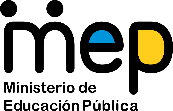 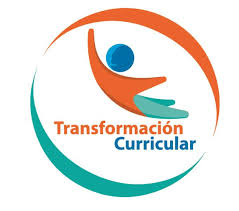 	APPS EDUCATIVAS A TRAVÉS DEL TELÉFONO CELULARA continuación, se plantean diferentes versiones de tipos de celulares y sus respectivas tiendas:App World de BlackberryApp Store de ApplePlay Store de AndroidMarketplace WindowsUna vez identificada la tienda, va a instalar algunas aplicaciones educativas que le van a permitir al usuario interactuar con herramientas educativas.Es importante recordar que para accesar la tienda y bajar apps, debe de tener acceso a internet.Para la búsqueda e instalación de apps en su teléfono realice los siguientes pasos:Active su WifiIngrese a la tienda y vaya digitando cada uno de las siguientes apps y valore cuáles le pueden servir más, para apoyar temáticas de estudio que necesita reforzar.Evernote: es una aplicación, que permite la organización de información personal mediante el archivo de notas, fotos, documentos, archivos de audio Dictionary.com Mobile:  Diccionario gratis en inglés. Trabaja sin conexión a Internet. Incluye traductor, la pronunciación de audio y el contenido inglés todos los días.Juego de mesa: Aunque lo que más importa de la multiplicación es la comprensión del concepto, conocer las tablas de multiplicar de memoria es básico por lo práctico que es a la hora de realizar cálculos.Kahoo: es una app gratuita que permite la creación de cuestionarios de evaluación, permitiéndole al alumno y profesor crear concursos en el aula para aprender o reforzar el proceso de enseñanza y aprendizaje.  GeoGebraEste programa está pensando para que estudiantes de primaria aprendan aritmética, álgebra, geometría, entre muchos otros temas matemáticos. También dispone de secciones que pueden ser de gran utilidad para estudiantes terciarios.GCompris
Es un conjunto de más de 100 actividades educativas para estudiantes jóvenes y adultos.Entre ellas: Álgebra: tabla de memoria, enumeración, tabla de doble entrada (balance), imagen espejo, Ciencia: El canal, El ciclo del agua, El submarino, ...Geografía: Coloca los países en el mapa.Juegos: ajedrez, memoria, sonidos, colores, ...Lectura: práctica de lectura.Otros: Rompecabezas de pinturas famosas, dibujos por vectores, ...Explorando algunas herramientas que tiene el TELÉFONO CELULAREl teléfono celular es una herramienta inteligente que se desplaza con el ser humano donde esté. Es un dispositivo que posee una cámara extraordinaria que le permite coleccionar recursos digitales, puede explorar la siguiente dirección para mejorar sus imágenes. https://www.youtube.com/watch?v=S-QxHbGvwK8Y si usted desea tener consejos para la composición fotográfica se le recomienda accesar la siguiente dirección:https://www.youtube.com/watch?v=Up-jAVRisQQBIBLIOGRAFÍAhttp://www.edulibre.info/software-educativo-libre-ohttps://www.youtube.com/watch?v=r5da1HAjiq8https://www.youtube.com/watch?v=S-QxHbGvwK8https://www.youtube.com/watch?v=Up-jAVRisQQElaborado por: Marta Montero Valverde.Asesora Nacional-Informática Educativa. DEPJA-MEP